Фотоефект. Закони фотоефектуЩе двадцать років тому в більшості людей словосполучення «сонячні батареї» асоціювалось із системою забезпечення космічного корабля енергією. Але вже в 2016 р. сумарна потужність «земних» сонячних батарей склала понад 100 ГВт, що майже в 10 разів більше, ніж потужність усіх атомних електростанцій України. Яке наукове відкриття привело до створення сонячних батарей?1. ФотоефектФотоефект – це явище взаємодії світла з речовиною, яке супроводжується випромінюванням (емісією) електронів.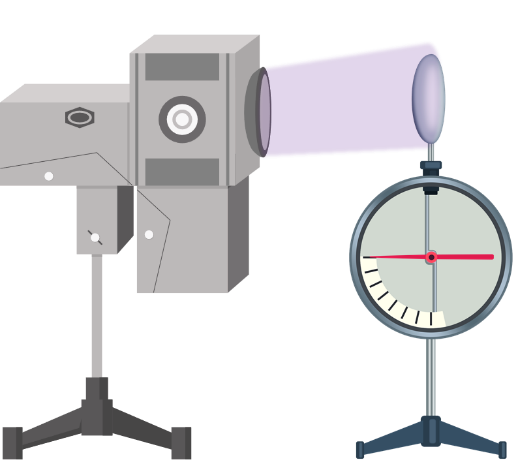 Розрізняють зовнішній фотоефект, за якого фотоелектрони вилітають за межі тіла, і внутрішній фотоефект, за якого електрони, «вирвані» світлом із молекул і атомів, залишаються всередині тіла.Зовнішній фотоефект можна спостерігати за допомогою електрометра з прикріпленою до нього цинковою пластиною. Якщо пластині передати від’ємний заряд і освітлювати її ультрафіолетовим випромінюванням, стрілка електрометра швидко опускається, що свідчить про швидке розрядження пластини. У разі позитивного заряду пластини такий ефект не спостерігається. Пояснити це можна тим, що, поглинаючи кванти ультрафіолетового випромінювання, пластина висилає електрони. Якщо пластина заряджена негативно, то електрони відштовхуються від неї й пластина втрачає заряд.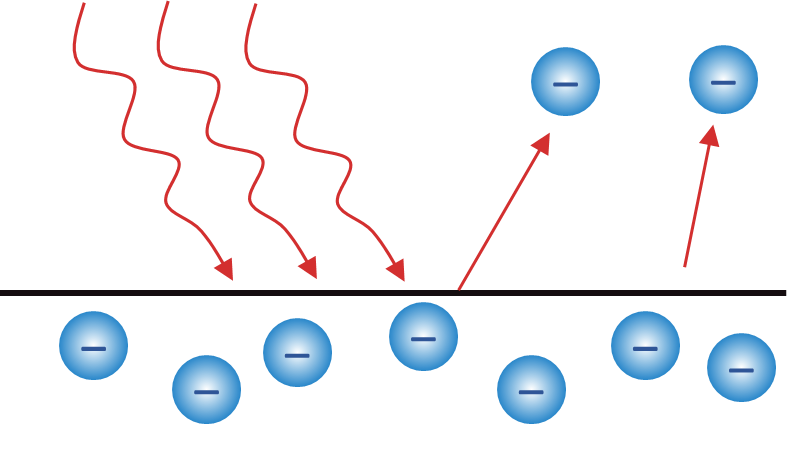 2. Закони зовнішнього фотоефектуЗовнішній фотоефект відкрив німецький фізик Г. Герц у 1887 р., а детально дослідив російський учений Олександр Григорович Столетов (1839-1896) у 1888-1890 рр. Досліди СтолетоваДля вивчення фотоефекту О. Г. Столетов використав пристрій, сучасне зображення якого схематично наведено на рисунку. 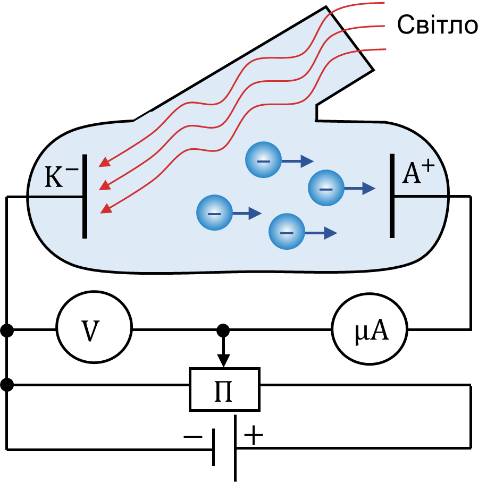 Всередині камери, з якої викачане повітря, розташовані два електроди (анод А і катод К). На електроди подається напруга від джерела струму, яка регулюється. Світловій пучок, який падає на катод, «вириває» з його поверхні електрони. Рухаючись від катода до анода, фотоелектрони створюють фотострум, сила якого сила якого вимірюється мікроамперметром.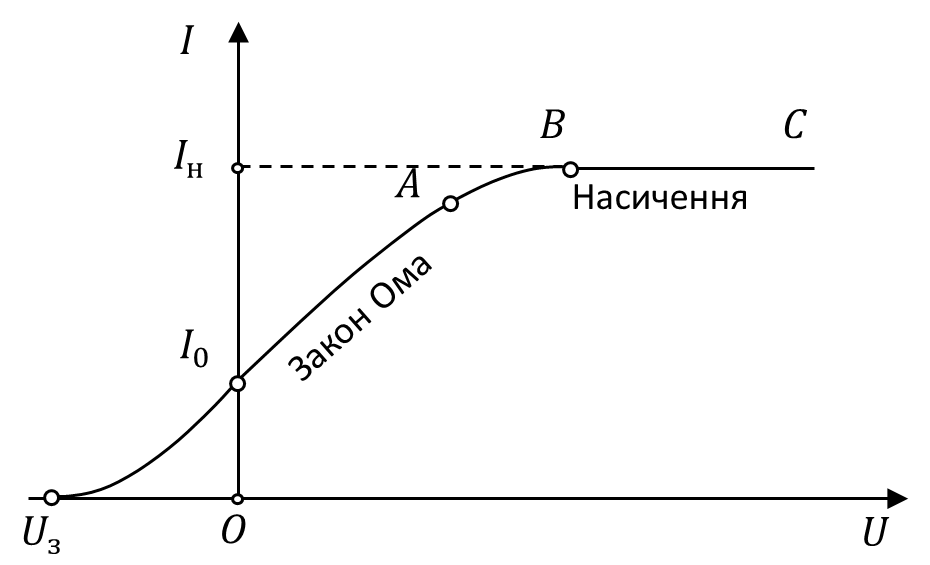 Якщо побудувати графік залежності сили фотоструму від поданої напруги то можна побачити:1) За певної напруги сила фотоструму досягає максимального значення і далі залишається незмінною. Це відбувається тоді, коли всі електрони, які випромінює катод, досягають анода.Сила струму насичення  – це найбільше значення сили фотоструму. – заряд, перенесений фотоелектронами;  – кількість «вибитих» електронів;  – заряд електрона;  – час спостереження.2) Зі зменшенням напруги між електродами сила фотоструму зменшується. При відсутності напруги між електродами фотострум не зникає. Це можна пояснити наявністю у фотоелектронів певної кінетичної енергії. – маса електрона;  – швидкість, яку має електрон, в момент «відриву» від катода.3) Якщо катод з’єднати з позитивним полюсом джерела струму, а анод – із негативним, то електричне поле буде гальмувати електрони, і при досягненні певної затримуючої (запірної) напруги  навіть найшвидші електрони не дістануться анода, а отже, фотострум припиниться. Згідно з теоремою про кінетичну енергію робота електростатичного поля дорівнює зміні кінетичної енергії фотоелектрона : – маса електрона;  – максимальна початкова швидкість фотоелектрона.Змінюючи по черзі інтенсивність і частоту падаючого світла, а також матеріал, з якого виготовлений катод, О. Г. Столетов установив три закони зовнішнього фотоефекту.Закони зовнішнього фотоефекту:1. Кількість фотоелектронів, яку випромінює катод за одиницю часу, прямо пропорційна інтенсивності світла.2. Максимальна початкова швидкість фотоелектронів збільшується зі збільшенням частоти падаючого світла і не залежить від інтенсивності світла.3. Для кожної речовини існує максимальна довжина світлової хвилі  (червона межа фотоефекту), за якої починається фотоефект. Опромінення речовини світловими хвилями більшої довжини фотоефекту не викликає.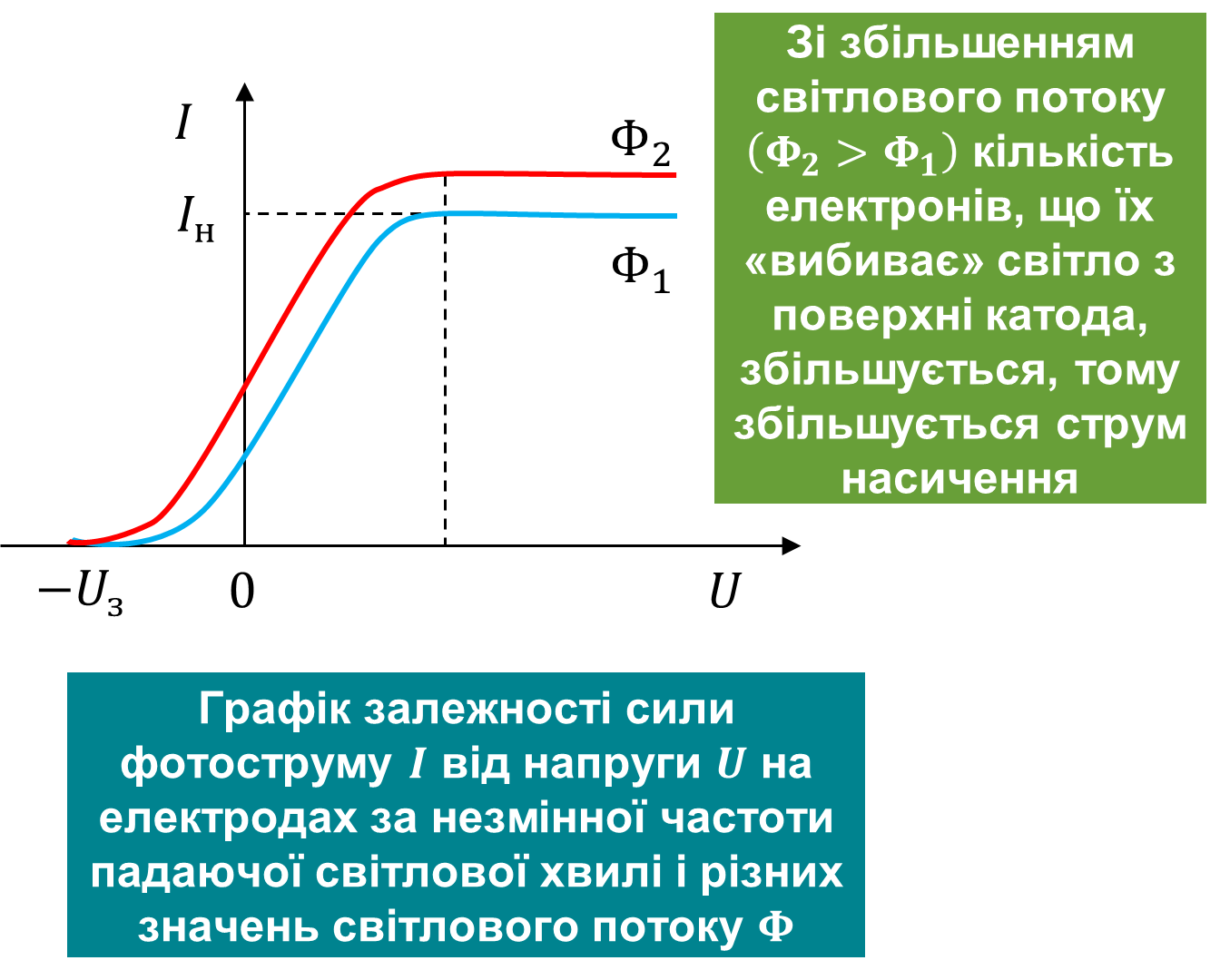 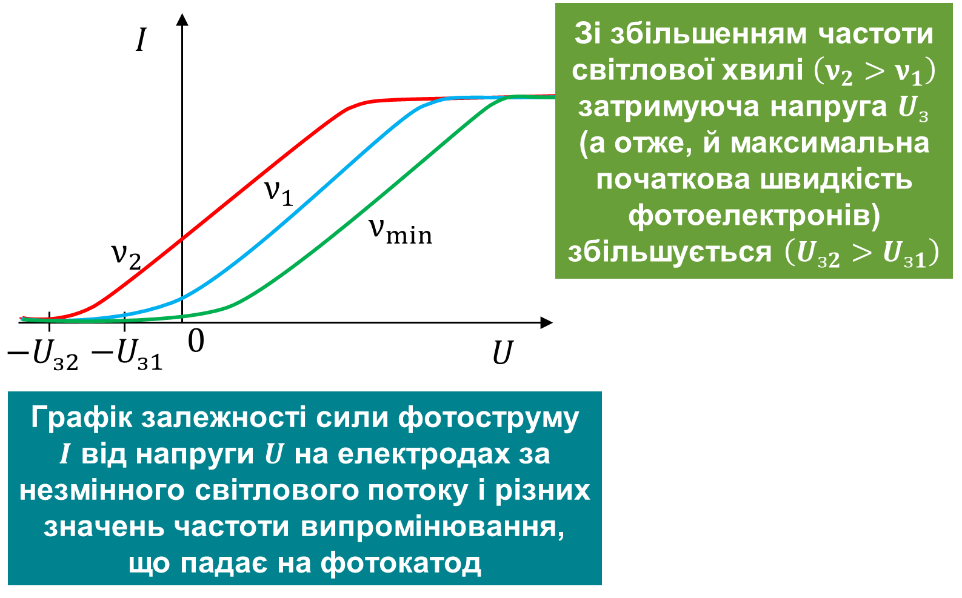 3. Квантове пояснення фотоефектуДля пояснення законів фотоефекту А. Ейнштейн використав ідею М. Планка. На той час було відомо, що кожній речовині відповідає своя робота виходу.Робота виходу  – це фізична величина, що характеризує метал і дорівнює енергії, яку треба передати електрону для того, щоб він зміг подолати сили, які утримують його на поверхні цього металу.А. Ейнштейн припустив: унаслідок поглинання фотона металом енергія фотона  може бути повністю передана електрону й витратитися на здійснення роботи виходу  та надання електрону кінетичної енергії  .Рівняння Ейнштейна для зовнішнього фотоефекту:Рівняння Ейнштейна дає можливість пояснити всі закони зовнішнього фотоефекту:1. Більша інтенсивність світла означає більшу кількість фотонів, які падають на катод. Поглинаючись електронами речовини, фотони сприяють випромінюванню електронів.2. Електрон може поглинути тільки один фотон (більше – лише за дуже великої інтенсивності світла), тому максимальна кінетична енергія електрона визначається тільки енергією фотона, а отже, частотою світла і не залежить від кількості фотонів.3. Максимальна довжина світлової хвилі (мінімальна частота) відповідає мінімальній енергії фотона: якщо , то електрони не вилітатимуть із речовини. Умова  визначає червону межу фотоефекту.Саме за пояснення явища фотоефекту А. Ейнштейн одержав найвищу наукову нагороду – Нобелівську премію (1921 р.).4. Застосування фотоефектуФотоефект отримав широке застосування у пристроях для перетворення світлових сигналів на електричні або для безпосереднього перетворення світлової енергії на електричну. Існують два великі класи таких пристроїв:Вакуумні фотоелементиДія вакуумних фотоелементів ґрунтується на зовнішньому фотоефекті.Вакуумні фотоелементи здебільшого застосовують у різноманітних фотореле (для автоматичного вмикання і вимикання освітлення, сортування деталей за формою і кольором, у системах безпеки тощо) і вимірювальних приладах (для вимірювання освітленості, вимірювання потужності імпульсних оптичних сигналів).Напівпровідникові фотоелементиДія напівпровідникових фотоелементів заснована на внутрішньому фотоефекті.Напівпровідникові фотоелементи застосовують у чутливих фотоприймачах, які перетворюють слабкі світлові сигнали на електричні; у сонячних батареях, в яких сонячна енергія перетворюється на електричну.Фотоприймачі застосовують у цифрових фотоапаратах – їхня матриця складається з великої кількості напівпровідникових фотоелементів, кожен з яких приймає «свою» частину світлового потоку, перетворює її на електричний сигнал і передає його у відповідне місце екрана.Застосування фотоефекту в енергетиці пов’язане насамперед із сонячними батареями.Розв’язання задач1. Як зміниться робота виходу фотоелектронів з металу при збільшенні частоти падаючого світла? (Не зміниться)2. Фотон вибиває з металу, для якого робота виходу дорівнює 3 еВ, електрон з енергією 2 еВ. Яка мінімальна енергія такого фотона?3. Червона межа фотоефекту для деякого матеріалу 150 нм. Знайдіть роботу виходу електронів із даного матеріалу.4. Робота виходу електронів з металу 5,15 еВ. Чи викличе фотоефект ультрафіолетове випромінювання з довжиною хвилі 300 нм?5. Енергія випромінювання, що падає на метал, в три рази більша за роботу виходу. У скільки разів максимальна кінетична енергія фотоелектронів відрізняється від роботи виходу?Домашнє завданняОпрацювати § 34, Вправа № 34 (2-4)Робота виходу електронів із поверхні деяких металів Робота виходу електронів із поверхні деяких металів МеталВольфрам4,5Золото4,3Калій2,2Кобальт4,4Літій2,4Мідь4,7Нікель4,5Платина6,35Срібло4,3Хром4,6Цезій1,8Цинк4,2Дано:Розв’язанняРівняння Ейнштейна для зовнішнього фотоефекту:Відповідь: .Розв’язанняРівняння Ейнштейна для зовнішнього фотоефекту:Відповідь: .Дано:Розв’язанняВідповідь: .Розв’язанняВідповідь: .Дано:Розв’язанняДля розв'язання задачі необхідно знайти червону межу фотоефекту:Фотоефект не настане, тому що найбільша довжина хвилі, при якій ще існує фотоефект, , а дане ультрафіолетове випромінювання має довжину хвилі , тобто більшу за довжину хвилі червоної межі фотоефекту.Відповідь: фотоефект не настане, так як .Розв’язанняДля розв'язання задачі необхідно знайти червону межу фотоефекту:Фотоефект не настане, тому що найбільша довжина хвилі, при якій ще існує фотоефект, , а дане ультрафіолетове випромінювання має довжину хвилі , тобто більшу за довжину хвилі червоної межі фотоефекту.Відповідь: фотоефект не настане, так як .Дано:Розв’язанняРівняння Ейнштейна для зовнішнього фотоефекту:Відповідь: .Розв’язанняРівняння Ейнштейна для зовнішнього фотоефекту:Відповідь: .